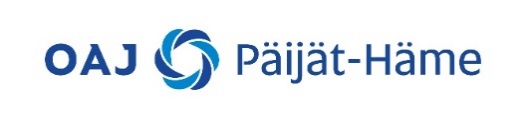 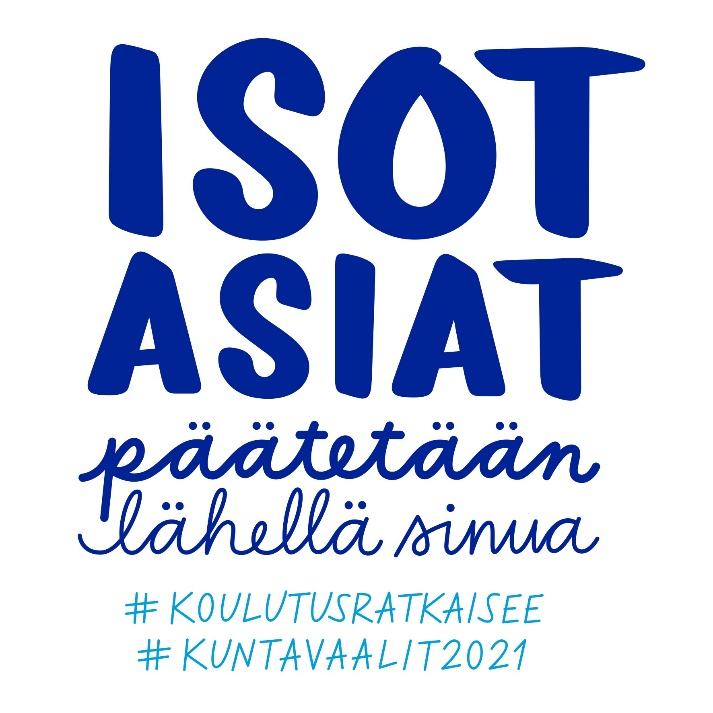 Hyvää uuden vuoden alkua OAJ Päijät-Hämeen alueyhdistyksen jäsenyhdistykset!YhdistysvierailutOAJ Päijät-Hämeen toimijat tekevät jäsenyhdistyksiin yhdistysvierailuja vuoden 2021 aikana. Toiveissa olisi, että alueyhdistyksen edustaja voisi osallistua yhdistyksenne hallituksen kokoukseen, vuosikokoukseen tai jäsentapahtumaan. Vierailuilla halutaan kehittää yhteydenpitoa jäsenyhdistysten kanssa sekä lisätä alueyhdistyksen tunnettuutta jäsenyhdistyksissä. Ilmoittakaa sihteeri Miia Alhoselle sihteeri@oajpaijathame.fi 10.3. mennessä, milloin yhdistykseenne olisi mahdollista tulla vierailulle. Vierailut toteutetaan joko Teams- yhteydellä tai koronatilanteen salliessa livevierailuina. Ollaan yhteydessä!Kuntavaalit 2021Edellisessä yhdistyskirjeessä oli asiaa tulevista kuntavaaleista ja olette myös saaneet 21.1. pidetyn kuntavaali-illan materiaalit. Kertaus on kuitenkin opintojen äiti!OAJ Päijät-Hämeen nettisivuille on tehty kuntavaaleille oma sivunsa. Sieltä löytyy sekä OAJ:n kuntavaalimateriaalia että OAJ Päijät-Hämeen omaa materiaalia mm. ideoita vaalivaikuttamiseen. Kannattaa käydä katsomassa! https://www.oajpaijathame.fi/kuntavaalit/OAJ:n areenassa kuntavaalimateriaalit löytyvät https://areena.oaj.fi/display/KV/Kuntavaalit+2021%3A+%23koulutusratkaiseeOAJ:n nettikaupasta on tilattavissa maksuttomia materiaaleja (Kuntavaaliesitteitä, tarroja ja mustikkapusseja) ehdokkaille jaettavaksihttps://go.innoflame.fi/gokeep/OAJ/?ssoauth=loginOAJ toivoo paikallisen tason toiminnan velvoitteissaan, että jokaisessa kunnassa pidetään jonkinlainen vaalitilaisuus. Tämä varmasti onnistuu, kun on kyse tärkeästä asiasta ja koulutuksenresurssien varmistamisesta. OAJ Päijät-Hämeen vaalityöryhmä (yhteystiedot nettisivuilla) tarjoaa apuaan vallitilaisuuksien ideoimisessa ja järjestelyissä.OAJ Päijät-Häme tukee jäsenyhdistysten järjestämiä vaalitilaisuuksia seuraavasti:Lähitapahtumina järjestettäviä tilaisuuksia tuetaan max 27€/osallistuja samoilla periaatteilla kun yhdistysten tavanomaisia vaikuttamistapahtumia (ruokailu ja tilakulut kutsua, osallistujalistaa ja kuitteja vastaan)Etätapahtumia tuetaan 15€/hallituksen jäsen. Etätapahtumista ei tule yhdistyksille varsinaisia kuluja, joten haluamme tukea esim. tilaisuutta järjestävien aktiivien ruokailua. Tuen maksamiseen ei tarvita kuitteja, vaan se maksetaan hallituksen nimilistaa ja tilaisuuden osallistujalistaa vastaanTukea maksetaan max kahdesta vaalitilaisuudesta.Erillistä ennakkohakemusta ei tarvita. Tukihakemukset lähetetään tilaisuuden jälkeen sähköpostitse oaj.paijat-hame@phnet.fiRahankäyttöOAJ toivoo, että alueyhdistykset tekevät rahankäytöstä ja palkkiosta läpinäkyviä. OAJ Päijät-Häme maksaa seuraavia veronalaisia vuosipalkkioita: puheenjohtaja 4000€sihteeri 3300 €alueasiamies 3000€	koulutussihteeri 2800 €taloudenhoitosopimus 2800€	varapuheenjohtajat 1800€	tiedottaja 1800 €	taloudenhoitaja 900€	koulutus- ja vaikuttamisjaoksen jäsenet 700€/hlö (3 jäsentä)Kokouspalkkiota tai epävirallisia verottomia kulukorvauksia ei makseta. Yhdistys ei järjestä ulkomaanseminaareja tai palkintomatkoja. Hallituksen, jaosten ja työsuojeluverkoston ja työryhmien kokouksiin maksetaan matkakulut KVTES:n mukaisesti. Kokouksissa ruokaillaan joko yhteisruokailuna tai etäkokouksissa osallistujat voivat tilata ruokaa 15€:lla.VuosikokousVuosikokous pidetään 29.3. Kokousjärjestelyistä vastaa Asikkalan paikallisyhdistys. OAJ Koronatilanne otetaan huomioon kokouksen järjestelyissä, joten kokouspaikka ja kokouksen järjestämistapa (etä/lähikokous) ilmoitetaan yhdistyksille myöhemmin. AnsiomerkitYhdistyksillä on mahdollisuus hakea aktiiveilleen OAJ:n ansiomerkkejä. Pronssiset ansiomerkit myöntää paikallisyhdistys tai alueyhdistys. Alueyhdistyksen myöntämät merkit ovat yhdistyksille maksuttomia. Jos merkit halutaan luovutettavaksi vuosikokouksessa 29.3., hakulomake tulee lähettää sihteeri Miia Alhoselle 11.3. mennessä. Hakulomakkeet löytyvät OAJ Päijät-Hämeen nettisivuilta Aineistot- välilehdeltä. ’ValtuustoaloitteetValtuustoaloitteet kevätkokoukseen on toimitettava järjestöpalveluihin perusteluineen 15.3.2021 mennessä osoitteella hanna.hirvonen@oaj.fi tai OAJ/Hanna Hirvonen, PL 20, 00521 Helsinki. Aloitteet allekirjoitetaan yhdistyksen nimenkirjoitussäännön mukaisesti.Aloitteissa yhdistykset voivat nostaa esille/kiinnittää hallituksen ja valtuuston huomiota laajoihin asiakokonaisuuksiin. Toiminnan kehittämiseen liittyviä yksittäisiä ehdotuksia ja ideoita on mahdollista tuoda esille luottamustehtävissä toimivien kautta (esim. hallituksen jäsen, OAJ-valtuutetut, puheenjohtaja, alueasiamies ja pääluottamusmiehet) tai suoraan toimistolle. OAJ Päijät-Hämeen edunvalvontajaoksen kokoukseen 28.1. on kutsuttu Päijät-Hämeen valtuutetut ja siellä on pohdittu valtuustoaloitteita edunvalvonnan näkökulmasta.’Etäkoulutukset- ja tilaisuudetOAJ:n keskustason koulutus järjestetään keväällä kokonaan etäkoulutuksena. Alueellisten luottamusmiesten neuvottelupäivien (8.-9.4) järjestelyistä vastaa OAJ Kanta-Häme. OAJ Päijät-Häme järjestää etäkoulutuksia ja lähitapahtumia koronatilanteen sallimissa rajoissa. Etäkoulutuksiin osallistuvien jäsenten on hyvä varmistaa ennen koulutuksen alkamista, että osallistumislinkki löytyy sähköpostista. Jos linkkiä ei löydy, kannattaa tarkistaa roskapostikansio. Roskapostisuodatin saattaa tulkita turvallisetkin sähköpostit roskaposteiksi varsinkin, jos niissä on linkkejä. Kun tarkistuksen tekee hyvissä ajoin, järjestäjät ehtivät toimittaa uuden linkin ennen tilaisuuden alkamista. Yhdistysterveisin, 		Heli Pohjonen                                                                                                                                                  puheenjohtaja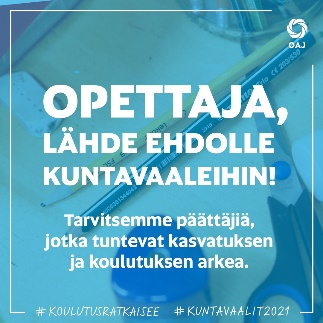 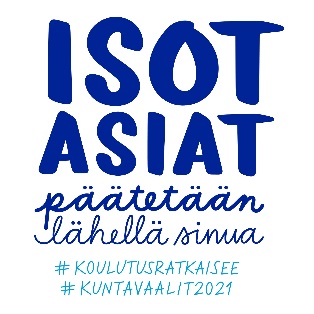 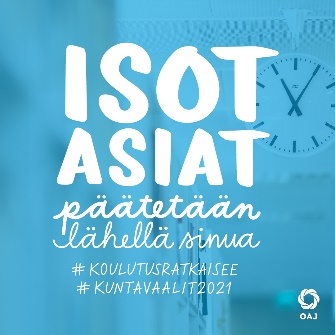 